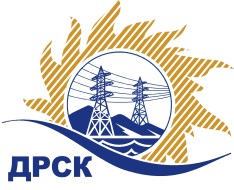 Акционерное Общество«Дальневосточная распределительная сетевая  компания»Протокол заседания Закупочной комиссии по вскрытию поступивших конвертовг. Благовещенск           Способ и предмет закупки: открытый электронный запрос цен: ««Измеритель прочности бетона». Закупка 2627.	Планируемая стоимость закупки в соответствии с ГКПЗ:  572 331,33 руб. без учета НДС.  ПРИСУТСТВОВАЛИ:Два члена  постоянно действующей Закупочной комиссии  АО «ДРСК» 2 уровня.Информация о результатах вскрытия конвертов:В ходе проведения запроса цен было получено 3 предложения, конверты с которыми были размещены в электронном виде на Торговой площадке Системы www.b2b-energo.ru.Вскрытие конвертов было осуществлено в электронном сейфе организатора запроса цен на Торговой площадке Системы www.b2b-energo.ru автоматически.Дата и время начала процедуры вскрытия конвертов с предложениями участников:15:00 (время местное) 18.07.2016 г.Место проведения процедуры вскрытия конвертов с предложениями участников: Торговая площадка Системы www.b2b-energo.ru.В конвертах обнаружены предложения следующих участников запроса цен:Ответственный секретарь Закупочной комиссии 2 уровня АО «ДРСК»	М.Г. ЕлисееваИсп. Чуясова Е.Г.№ 582/МТПиР-В18.07.2016№Наименование участника и его адресПредмет заявки на участие в запросе цен1ООО "ЕЦНК"196084, г. Санкт-Петербург, ул. Заозерная, 1, литер ГЦена: 675 000,00 руб. с  НДС(цена без НДС: 572 033,90 руб.)2ООО "НЕРКОН"191144, г. Санкт - Петербург, ул. Новгородская, д. 13Цена: 797 400,05 руб. с  НДС (цена без НДС: 675 762,75 руб.)3ООО "ЭЛЕКТРОНПРИБОР"141191, Московская область, г. Фрязино, ул. Барские пруды, д. 1 офис 4Цена: 815 616,00 руб. с  НДС(цена без НДС: 691 200,00 руб.)